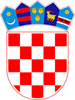 REPUBLIKA HRVATSKASISAČKO-MOSLAVAČKA ŽUPANIJAOPĆINA LIPOVLJANIJEDINSTVENI UPRAVNI ODJELKLASA: 402-08/21-01/26URBROJ:2176/13-03-21-01Trg hrvatskih branitelja 3, 44322 LipovljaniTelefon: 044/676 004Lipovljani, 03. prosinac 2021. godineTemeljem članka 4. Odluke o isplati jednokratne novčane pomoći za umirovljenike s područja Općine Lipovljani (KLASA: 402-08/21-01, URBROJ: 2176/13-02-21-01) Jedinstveni upravni odjel Općine Lipovljani raspisujeJavni poziv umirovljenicima s područja Općine Lipovljani o ostvarivanju prava na jednokratnu novčanu pomoć Pozivaju se umirovljenici s područja Općine Lipovljani korisnici starosnih, prijevremenih starosnih, obiteljskih, invalidskih mirovina i nacionalne naknade, čije mirovine iznose do 2.500,00 kuna da mogu ostvariti pravo na jednokratnu novčanu pomoć odnosno isplatu božićnice.Pravo na jednokratnu novčanu pomoć ostvaruju umirovljenici odnosno korisnici Hrvatskog zavoda za mirovinsko osiguranje koji imaju prebivalište na području Općine Lipovljani.Iznos jednokratne novčane pomoći koji će se isplaćivati utvrđuje se ovisno o visini mirovine i to:	 0,00 kn-1.000,00 kn- 300,00 kn pomoći	1.000,01-2.000,00 kn-200,00 kn pomoći	2.000,01-2.500,00 kn-100,00 pomoćiDa bi ostvarili pravo svi zainteresirani umirovljenici koji ostvaruju pravo na isplatu jednokratne novčane pomoći dostavit će zahtjev na mail opcina@lipovljani.hr ili Jedinstvenom upravnom odjelu Općine Lipovljani, utorkom i četvrtkom, od 08.30-10.30 sati i to do 16. prosinca 2021. godine ako zahtjev NISU podnijeli prethodne godine. Uz zahtjev je potrebno priložiti slijedeće priloge:- presliku osobne iskaznice ili uvjerenje o prebivalištu- presliku odreska od isplate mirovine (ne starije od tri mjeseca)- presliku tekućeg računa                                                                                 Jedinstveni upravni odjel